dr. Wolfgang SPIess-knafl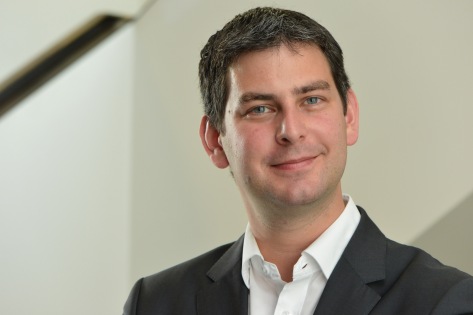 Contact details	Lindengasse 56
1070 Vienna
Austria
+43 677 6105 3572
wolfgang.spiess-knafl@
next-generation-impact.comProfessional ExperienceSince 05/2016	Managing Director
NGen Impact GmbH, ViennaSelected Projects: Study on „Social Finance – Der soziale Kapitalmarkt in Europa mit einem besonderen Fokus auf Österreich” for NEOS Lab & European Liberal ForumProject Lead on the “Review of projects under the call for actions to boost the demand and supply side the finance market for social enterprises” for the European Commission05/2012 –0 4/2016	Post-Doctoral Research Fellow at the Civil Society Center
Zeppelin University, FriedrichshafenSelected Projects: Ex-ante evaluation on “Imperfections in the social investment market and options on how to address them” for the European CommisisonStudy for the Federal Ministry for Economic Affairs and Energy (BMWi) on “Herausforderungen bei der Gründung und Skalierung von Sozialunternehmen. Welche Rahmenbedingungen benötigen Social Entrepreneurs?“ Study in the context of poverty and social innovation for the King Baudouin FoundationResearch seed capital provided by the Ministry for Science, Research and Arts of Baden-Württemberg for a research project on corporate strategies in emerging countriesStudy on “Financing of Social Enterprises” for the KfW Banking GroupLectures on Social Entrepreneurship, Corporate Strategies, Finance, Non-Profit Management and Non-Profit Sector02/2009 – 03/2012 	Research Associate at the Chair in Entrepreneurial Finance, 
Technische Universität MünchenSelected Projects: Research on social enterprises funded by Stiftung Mercator Creation of a Social Investment Manual in cooperation with the Schwab Foundation of the World Economic Forum07/2007 – 01/2009	Financial Analyst (Investment Banking Division)
Morgan Stanley, Frankfurt am MainSelected Projects:€440 MM Capital Increase for WienerbergerAcquisition of a 36% stake in Österreichische Lotterien by Casinos Austria Strategic Capital Markets Advisory for Österreichische PostSale of Deutsche Telekom subsidiary DeTeImmobilien to Strabag SEDefense Advisory for an ATX-listed companyAcquisition of profit participation rights held by UniCredit by B&C Privatstiftung Entrepreneurial Experience and Other RolesSince 01/2016	Freedom for Children Foundation, LondonSince 07/2014	Sports Philosophy Ltd., LondonSince 03/2014	kjuti GmbH, ViennaSince 03/2012 	KSW Autoservice GmbH, ViennaSince 01/2011	Captona Beteiligungsgesellschaft mbH, MunichEducational Background02/2009 – 03/2012 	Doctoral Studies at the Technische Universität München
Title of the dissertation “Financing of social enterprises – 
A theoretical and empirical analysis”
Supervisor: Prof. Dr. Dr. Ann-Kristin Achleitner
Degree: Dr. rer.pol (Grade: summa cum laude)10/2001 – 06/2007	Studies of Business Engineering at the Vienna University of Technology, Vienna, Austria
Degree: Dipl.-Ing. (Grade: with distinction)08/2005 – 06/2006	Pontifícia Universidade Católica, Rio de Janeiro08/2003 – 06/2004	Institut National des Sciences Appliquées (INSA), RouenPublicationsJournals Achleitner, A.-K., Heinecke, A., Noble, A., Schöning, M., & Spiess-Knafl, W. (2011). Unlocking the Mystery: An Introduction to Social Investment. innovations, 6(3), 145-154. Achleitner, A.-K., Lutz, E., Mayer, J., & Spiess-Knafl, W. (2014). Disentangling Gut Feeling: Assessing the Integrity of Social Entrepreneurs. Voluntas: International Journal of Voluntary and Nonprofit Organizations, 24(1), 93-124.. Achleitner, A.-K., Spiess-Knafl, W., & Volk, S. (2014). The financing structure of social enterprises: conflicts and implications. International Journal of Entrepreneurial Venturing, 6(1), 85-99.Fliegauf, M. & Spiess-Knafl, W (in press). Investition, Innovation, sozialer Fortschritt – Ehernes Gesetz oder Trias der Beliebigkeit. Sozialer Fortschritt.Spiess-Knafl, W. & Aschari-Lincon, J. (in press). Understanding mechanisms in the social investment market: what are venture philanthropy funds financing and how? Journal of Sustainable Finance & Investment. Spiess-Knafl, W., Mast, C. & Jansen, S. (in press). On the Nature of Social Business Model Innovation. Social Business. Book ChaptersAchleitner, A.-K., Heister, P., & Spiess-Knafl, W. (2010). Venture Philanthropy und Sozialunternehmertum. In P. Hoelscher, T. Ebermann & A. Schlüter (Eds.), Venture Philanthropy in Theorie und Praxis (pp. 81-89). Stuttgart: Lucius & Lucius.Achleitner, A.-K., Heister, P., & Spiess-Knafl, W. (in press). Kapitaleinwerbung aus Sicht eines Sozialunternehmens. In J. Freiling & T. Kollmann (Eds.), Entrepreneurial Marketing. Wiesbaden: Springer. Achleitner, A.-K., Heister, P., & Spiess-Knafl, W. (2014). What Really Matters - Building a Model for the Assessment of Social Enterprises. In P. Phan, J. Kickul, M. Nordqvist & S. Bacq (Eds.), Theory and Empirical Research in Social Entrepreneurship (pp. 154-173). Northampton: JHU Research Series on Entrepreneurship and Innovation. Edward Elgar.Achleitner, A.-K., Mayer, J., & Spiess-Knafl, W. (2013). Sozialunternehmen und ihre Kapitalgeber. In S. A. Jansen, R. G. Heinze & C. M. Beckman (Eds.), Sozialunternehmen in Deutschland (pp. 153-165). Wiesbaden: Springer VS.Achleitner, A.-K., Spiess-Knafl, W., & Volk, S. (2011). Finanzierung von Social Enterprises - Neue Herausforderungen für die Finanzmärkte. In H. Hackenberg & S. Empter (Eds.), Social Entrepreneurship - Social Business: Für die Gesellschaft unternehmen (pp. 269-286). Wiesbaden: VS Verlag.Spiess-Knafl (in press). Herausforderungen bei der Finanzierung sozialer Innovationen. In J. Krall, R. Lernbass, H. Mahrer, O. Neumayer & O. Stauber (Eds). Erfolgsfaktor Gemeinnützigkeit stärken. Bern: Peter Lang Verlag.Scheck, B., & Spiess-Knafl, W. (2014). Die Besonderheiten von Sozialunternehmen hinsichtlich Finanzierung und Reporting. In V. Brinkmann (Ed.), Sozialunternehmertum. (pp 139-152). Baltmannsweiler: Schneider Verlag Hohengehren.Spiess-Knafl, W., & Achleitner, A.-K. (2012). Financing of Social Entrepreneurship. In C. Volkmann, K. Tokarski & K. Ernst (Eds.), Understanding Social Entrepreneurship & Social Business (pp. 157-173). Wiesbaden: Springer.Spiess-Knafl, W., & Jansen, S. A. (2014). Social Enterprises and the Financing of different Scaling Strategies. In C. Wankel & L. Pate (Eds.), Emerging Research Directions in Social Entrepreneurship (pp. 67-83). Springer.Spiess-Knafl, W., Schües, R., Richter, S., Scheuerle, T., & Schmitz, B. (2013). Eine Vermessung der Landschaft deutscher Sozialunternehmen. In S. A. Jansen, R. G. Heinze & M. Beckmann (Eds.), Sozialunternehmen in Deutschland (pp. 21-34). Wiesbaden: Springer VS.OtherAchleitner, A.-K., & Spiess-Knafl, W. (2013a). Der soziale Kapitalmarkt. In K. Baus (Ed.), Philanthrophie einmal anders. Soziale Investments - eine überlegenswerte Option für die engagierte Unternehmerfamilie (pp. 7-14). Stuttgart: Schriftenreihe des Kirsten Baus Instituts für Familienstrategie.Achleitner, A.-K., Spiess-Knafl, W., Heinecke, A., Schöning, M., & Noble, A. (2011). Social Investment Manual.Jansen, S. A., Richter, S., Hahnke, E., Achleitner, A.-K., Spiess-Knafl, W., Volk, S., . . . Schmitz, B. (2010). Eine Definition von Social Entrepreneurship.Spiess-Knafl, W. (2012). Neue Formen der Finanzierung von Sozialunternehmen. In A. Hildebrandt & H. Schwiezer (Eds.), Gesichter der Nachhaltigkeit (pp. 336-341). Heidelberg: abcverlag.Spiess-Knafl, W., & Jansen, S. A. (2013a). Finanzierung von Sozialunternehmen - Eine 3-Phasen-Exploration. Study for KfW Banking Group.Spiess-Knafl, W., & Jansen, S. A. (2013b). Imperfections in the social investment market and options on how to address them. Ex-Ante Evaluation for the European Commission.Spiess-Knafl, W. & Strüwer, B. (2014). Social Investing. Fundamentals of an impact-first investment strategy.ConferencesAchleitner, A.-K., Bassen, A., Roder, B., & Spiess-Knafl, W. (2009). Reporting in Social Entrepreneurship. Paper presented at the 6th Annual Satter Conference of Social Entrepreneurs, New York. Achleitner, A.-K., Lutz, E., Mayer, J., & Spiess-Knafl, W. (2011b). Wolves in Sheep’s Clothing - Assessing The Integrity Of Social Entrepreneurs Paper presented at the Babson College Entrepreneurship Syracuse.Achleitner, A.-K., Lutz, E., Mayer, J., & Spiess-Knafl, W. (2011). Disentangling gut feeling - Assessing the integrity of social entrepreneurs, Paper presented at the G-Forum 2011, Zurich.Spiess-Knafl, W., & Aschari-Lincoln, J. (2013). On the nature of the relationship between venture philanthropy funds and social enterprises. Paper presented at the 4th EMES International Research Conference on Social Enterprise, Liege. 